Dichiarazione UE  di Conformità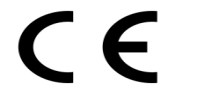 Certificato numero:     1646-F2-125-022-03SIG. ANGELO MOTTOLA,  quale  Amministratore Unico e Legale Rappresentante:PIROTECNICA TEANESE SRLLocalità Crocelle Fraz. Pugliano81057  TEANO   ( CE )Tel.:  0823 657230 – Fax : 0823 657655 info@pirotecnicateanese.itDichiara sotto la propria responsabilità che il seguente prodotto:Nome articolo :   YKC-020-04AVarianti : /Fabbricato in Cina da: Changsha Yukang, Changsha, ChinaSoddisfa i requisiti essenziali di sicurezza previsti dalla Direttiva 2013/29/EU. Questi prodotti sono conformi ai seguenti standard:EN 15497-1- Fuochi d’artificio, Categorie 1,2 e 3 – Parte 1 : Terminologia.EN 15497-2- Fuochi d’artificio, Categorie 1,2 e 3 - Parte 2 : Categorie e tipi di fuochi d’artificioEN 15497-3- Fuochi d’artificio, Categorie 1,2 e 3 - Parte 3 : Requisiti minimi di etichettatura.EN 15497-4- Fuochi d’artificio, Categorie 1,2 e 3 - Parte 4 : Metodi dei test.EN 15497-5- Fuochi d’artificio, Categorie 1,2 e 3 - Parte 5 : Requisiti per la costruzione e il funzionamento.L’ente certificatore  Cecoc  ha rilasciato il certificato CE del tipo Nr. 1646-F2-125-022-03 per questo prodotto con la relazione di classificazione UN per pirotecnia.Inoltre, l’ente certificatore LOM Laboratorio Oficial J.M. Madariaga ha effettuato la valutazione del sistema di gestione della qualità in Accordo alla Direttiva 2013/29/UE e ha rilasciato il certificato Modulo E Nr. LOM 13AUDI5103 alla ditta Pirotecnica Teanese Srl. La ditta Changsha Yukang ha effettuato il test di conformità in accordo con l’EN 15947 (direttiva eu/2013/26) con Mod C2.Teano, 16/06/2017Firma a nome e per conto di Mottola Angelo CodiceNomeCommercialeCategoriaTipo GenericoProduttoreNumero diLottoNumero diRegistrazione5007Spettacolo silenzioso 1F2Batteria di tubimonocolpoPirotecnicaTeanese SrlJP50070401/171646-F2-125-022-03